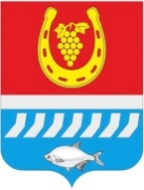 администрациЯ Цимлянского районаПОСТАНОВЛЕНИЕ____10.2020   	                                    №                                             г. ЦимлянскО внесении изменений в постановление Администрации Цимлянского района от 21.01.2020 № 48 «Об утверждении перечня предприятий и видов работ для отбывания обязательных и исправительных работ в Цимлянском районе в 2020 году»	В соответствии со статьями 49, 50 Уголовного кодекса Российской Федерации, статьей 25 Уголовно-исполнительного кодекса Российской Федерации, статьей 32.13 Кодекса об административных правонарушениях Российской Федерации, на основании Ходатайства Главы КФХ Карманцева С.В., Администрация Цимлянского районаПОСТАНОВЛЯЕТ:	1. Внести в приложение № 2 к постановлению Администрации Цимлянского района от 21.01.2020 № 48 «Об утверждении перечня предприятий и видов работ для отбывания обязательных и исправительных работ в Цимлянском районе в 2020 году» изменения, дополнив перечень предприятий строкой 44 следующего содержания:  2. Контроль за выполнением постановления возложить на первого заместителя главы Администрации Цимлянского района Ночевкину Е.Н.Глава Администрации Цимлянского района                                                                        В.В. СветличныйПостановление вносит отдел экономического прогнозирования и закупок Администрации Цимлянского района44.  КФХ Карманцев С.В.1